The Event The Annual Bethune-Height Recognition Luncheon presented by the SoCal Area National Council of Negro Women (NCNW) is scheduled for Saturday, September 22, 2018. We anticipate 300+ attendees including civic leaders, elected officials, business owners and local professionals from throughout Southern California. 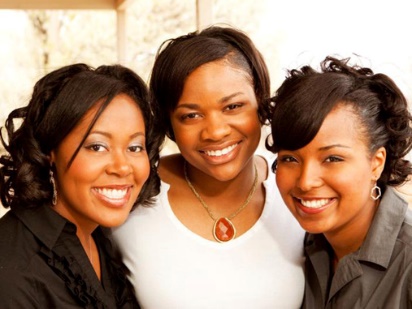 What:	The Bethune-Height Recognition Luncheon	Presented by the SoCal Area NCNW When:	Saturday, September 22, 2018 	11:30am - 3:00pm Where:	Sheraton Fairplex Conference Center	601 W. McKinley Avenue. Pomona, CA 91768 Who We Are The National Council of Negro Women, Inc. (NCNW) is a nonprofit membership organization comprised of 36 national African American women's organizations and more than 230 community and campus-based sections. NCNW's mission is to lead, empower and advocate for nearly four million women, their families and communities. We seek to harness the collective power of women of African descent, so that they may realize their full potential and create a just society that enhances the quality of life for all people. The Southern California Area of NCNW is comprised of 13 sections and 2 guilds. History Extraordinary educator and political leader Mary McLeod Bethune (1875-1955) founded NCNW in 1935 as an "organization of organizations" to represent national and international concerns of Black women. NCNW fought for jobs, the right to vote and anti-lynching legislation. It gave Black women the opportunity to realize their goals for social justice and human rights through united, constructive action. The legendary Dr. Dorothy Irene Height led NCNW for decades, securing its legacy of enlightened leadership and influence. The Need - Four for the Future Education, Health, Entrepreneurship and Values drive NCNW's initiatives. NCNW serves as a catalyst for effective action to address disparities and inequities in communities of color through research. service and advocacy. We fulfill our mission through national and community-based health, education and economic empowerment services and programs undertaken by our section and affiliate volunteers in 31 states. NCNW addresses local needs while impacting communities nationwide. NCNW'S programs promote civic engagement. empower voters, educate business owners, prevent HIV/ AIDS, tutor and mentor youth and young adults, close the digital divide and STEM gaps. encourage healthy lifestyles, promote traditional values and serve seniors and disadvantaged youth.~Sponsorship Levels~Commitment Sponsor	$10,000 40 VIP seats at the luncheon (four tables in prime location)VIP gift for your guestsSponsor table signFull page ad in the printed program (inside front cover)Logo and prominent recognition on sponsor signageOne dedicated e-blast showcasing your company /brandLogo and company name included in all event related e-blastsLogo displayed on video screensSocial media recognition including Facebook and Instagram postsOpportunity to introduce one featured speakerOpportunity to provide guest favorsUnity Sponsor	$5,000 30 preferred seats at the luncheon (three tables in prime location)Sponsor table signFull page ad in the printed program (inside back cover)Logo and prominent recognition on sponsor signageCompany name included in all event related e-blastsLogo displayed on video screensSocial media recognition including Facebook and Instagram postsSelf-Reliance Sponsor	$2,50020 preferred seats at the luncheon (two tables)Sponsor table signFull page ad in the printed programProminent recognition on sponsor signageCompany name included in all event related e-blastsYour company logo displayed on video screensSocial media recognition including Facebook and Instagram postsLegacy Sponsor	$1,000 10 preferred seats at the luncheon (one table)Sponsor table signHalf page ad in the printed programRecognition on sponsor signageCompany name included in all event related e-blasts~Program Ads & Tickets~Full Page Ad 	$150One full page ad in the printed program ~ size 5" x 8" Half Page Ad 	$75One half page ad in the printed program ~ size 5" x 3.875" Quarter Page Ad 	$50One quarter page ad in the printed program ~ size 2.375" x 3.875" Individual Ticket 	$801 reserved seat at the luncheon~Registration Form~ Yes! I will support The NCNW SoCal Bethune-Height Recognition Luncheon!4 EASY WAYS TO REGISTER CONTACT INFORMATIONPAYMENT METHODQUESTIONS? To conform your sponsorship or for questions, email BethuneHeight@gmail.com or please call Karli Tanner at (310) 940-0074 or Mona Sparks Johnson at (909) 938-8892 Bethune-HeightRecognition LuncheonSponsorship OpportunitiesBethune-HeightRecognition LuncheonSponsorship Opportunities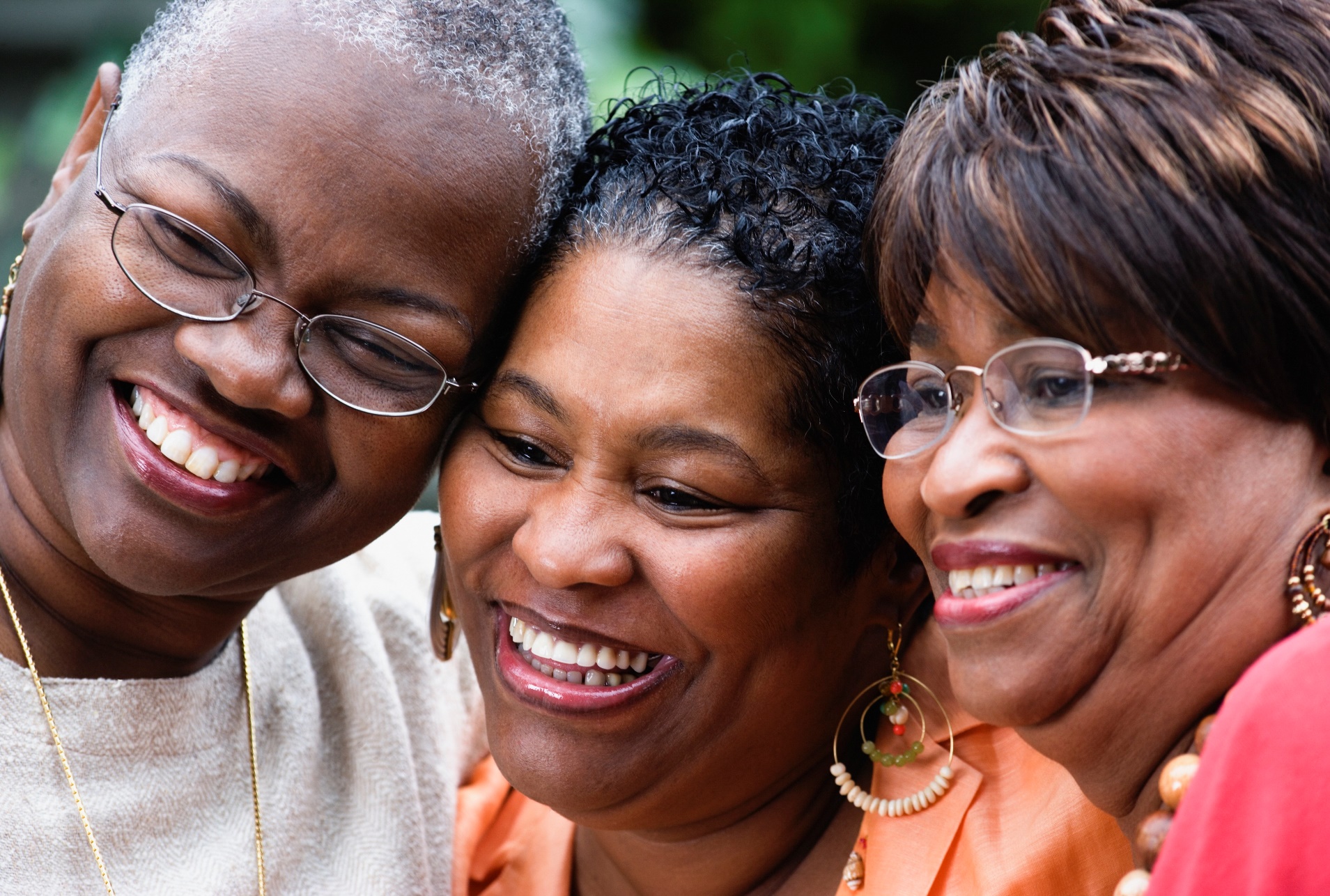 Saturday, September 22, 2018 Presented by the Southern California Area National Council of Negro Women (NCNW)Sheraton Fairplex Conference Center 601 W. McKinley Avenue Pomona, California 91768Advertising SpecificationsAdvertising SpecificationsAd Deadline: Friday, August 31st Ad Sizing:	Full Page = 5" x 8" 	Half Page = 5" x 3.875"	Quarter Page = 2.375" x 3.875" Colors:	Full color or black and white.	No bleeds.Electronic artwork format: Please submit only high-resolution PDF or JPEG files. Files should have fonts saved to outlines if artwork was created in Adobe Illustrator, Adobe lnDesign, or other professional design software.Submission: Please email final artwork before the 8/31/18 deadline via email to BethuneHeight@gmail.com 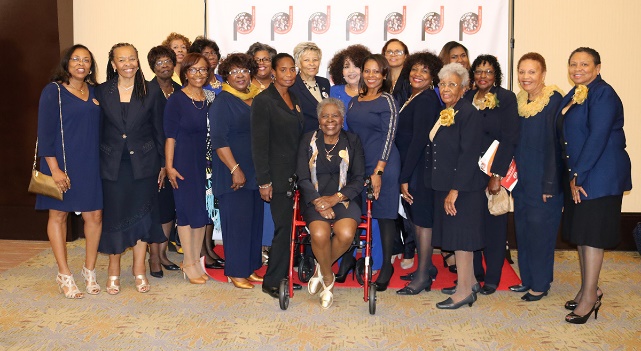 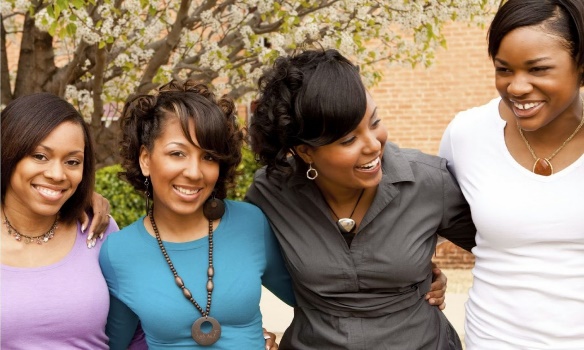 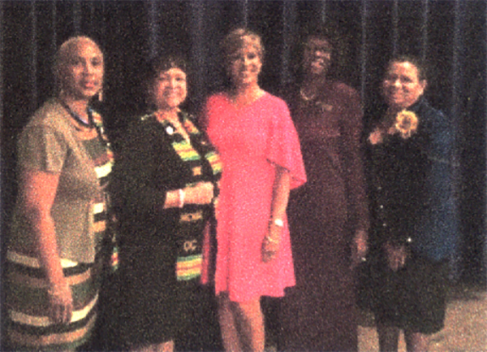 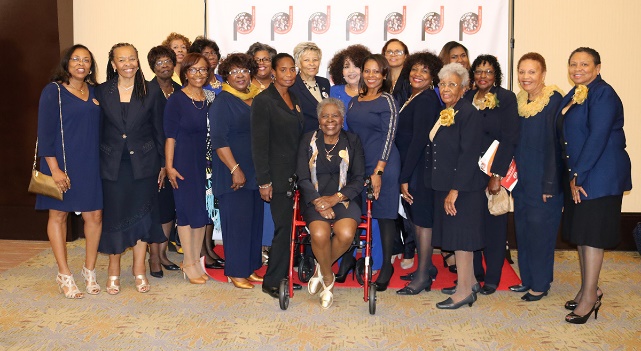 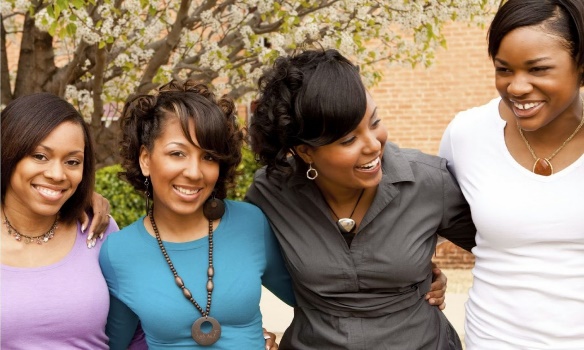 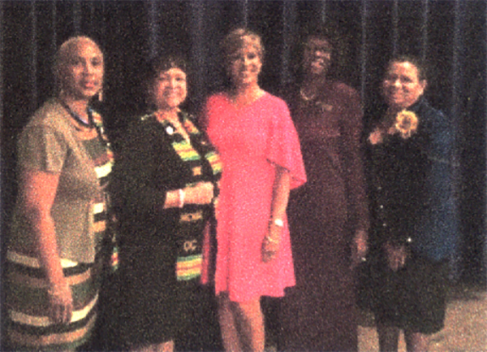 ONLINE at www.eventbrite.comEMAIL BethuneHeight@gmail.com this completed formCALL Karli Tanner at (310) 940-0074 to reserve your seatsMAIL your check and completed registration form to:Attn: BHRLPVS-NCNWP.O. Box 425Montclair, CA 91763SPONSOR LEVELPlease check all that apply below 	Commitment Sponsor	~$10,000 	Unity Sponsor	~$5,000 	Self-Reliance Sponsor	~$2,500 	Legacy Sponsor	~$1,000 	Full Page Ad	~$150 	Half Page Ad	~$75 	Quarter Page Ad	~$50 	Individual Ticket	~$80 	I cannot attend but would like to 	make a donation of $     NameNameCompany (if applicable)Company (if applicable)Company (if applicable)Company (if applicable)CityStateZipPhonePhonePhoneEmail	Check #Enclosed is my/our check in the amount of $Enclosed is my/our check in the amount of $Enclosed is my/our check in the amount of $Enclosed is my/our check in the amount of $Enclosed is my/our check in the amount of $	Make checks payable to: “The National Council of Women”	Make checks payable to: “The National Council of Women”	Make checks payable to: “The National Council of Women”	Make checks payable to: “The National Council of Women”	Make checks payable to: “The National Council of Women”	Make checks payable to: “The National Council of Women”	Make checks payable to: “The National Council of Women”	Make checks payable to: “The National Council of Women”	Make checks payable to: “The National Council of Women”	Make checks payable to: “The National Council of Women”	Credit Card Number	Credit Card Number	Credit Card Number	Credit Card NumberExpirationExpiration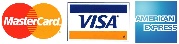 SignatureSignatureSignatureToday’s DateToday’s DateToday’s Date